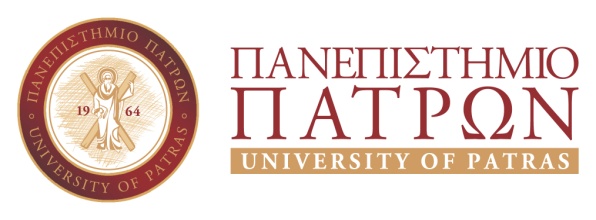 ΤΜΗΜΑ ΜΗΧΑΝΙΚΩΝ Η/Υ ΚΑΙ ΠΛΗΡΟΦΟΡΙΚΗΣΤΜΗΜΑ ΗΛΕΚΤΡΟΛΟΓΩΝ ΜΗΧΑΝΙΚΩΝ ΚΑΙΤΕΧΝΟΛΟΓΙΑΣ ΥΠΟΛΟΓΙΣΤΩΝΔιαδικτυακός τόπος: https://hsis.upatras.grΠΡΟΣ: ΕΠΣ ΟΣΥΛΔΙΑΤΜΗΜΑΤΙΚΟ ΠΡΟΓΡΑΜΜΑ ΜΕΤΑΠΤΥΧΙΑΚΩΝ ΣΠΟΥΔΩΝ«ΟΛΟΚΛΗΡΩΜΕΝΑ ΣΥΣΤΗΜΑΤΑ ΥΛΙΚΟΥ ΚΑΙ ΛΟΓΙΣΜΙΚΟΥ»ΔΠΜΣ ΟΣΥΛΘΕΜΑ:«Αίτηση για Ορισμό Επιβλέποντα, Τριμελούς Εξεταστικής Επιτροπής και Θέματος Μεταπτυχιακής Διπλωματικής Εργασίας»ΑΙΤΗΣΗΕΠΩΝΥΜΟ:………………………………………………………….ΟΝΟΜΑ: ……………………………………………………………..ΟΝΟΜΑ ΠΑΤΕΡΑ: ………………………………………………ΟΝΟΜΑ ΜΗΤΕΡΑΣ: ……………………………………………Α.Μ. ……………………………………………………………………Έτος εγγραφής στο ΔΠΜΣ ΟΣΥΛ:…………………………Διεύθυνση κατοικίαςΟδός: ………………………….…………………………. Αρ.:…….Πόλη: ………………………….…………………… Τ.Κ.:………….Νομός: ……………………………….……………………………….Τηλ: ……………………………….……………………………………Κινητό: ……………………………….……………………………….e-mail: ……………………………….……………………………….Παρακαλώ να μου ορίσετε/εγκρίνετε Σύμβουλο Καθηγητή για την επίβλεψη της Μεταπτυχιακής Εργασίας που θα εκπονήσω στα πλαίσια του ΔΠΜΣ ΟΣΥΛ για το Δίπλωμα Μεταπτυχιακών Σπουδών, καθώς και τριμελή εξεταστική επιτροπή για την εξέταση της Μεταπτυχιακής Εργασίας.Ο/Η Αιτών/ούσαΤΡΙΜΕΛΗΣ ΕΞΕΤΑΣΤΙΚΗ ΕΠΙΤΡΟΠΗ (Ε.Ε.)Επιβλέπων Μέλη Επιτροπής:Το θέμα της Μεταπτυχιακής Εργασίας που προτείνεται είναι:………………………………………………………………………………………………………………………………………………………………………………………………………………………………………………Γλώσσα συγγραφής:………………………………………………(Επισυνάπτεται περίληψη της προτεινόμενης έρευνας για τη Μεταπτυχιακή Διπλωματική Εργασία)Περίληψη (έως μία σελίδα):Ονοματεπώνυμο/ΥπογραφήΙδιότηταΤμήμα /ΊδρυμαΟνοματεπώνυμο/ΥπογραφήΙδιότηταΤμήμα/Ίδρυμα